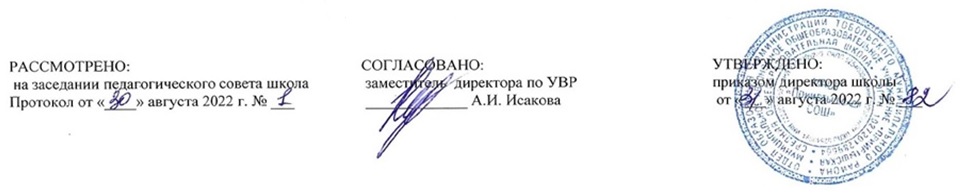 РАБОЧАЯ ПРОГРАММАпо литературному чтениюдля 1 классана 2022 – 2023 учебный годПланирование составлено в соответствиис ФГОС НООСоставитель программы:Сиволобова Лариса Алексеевна высшая квалификационная категорияс.Верхние Аремзяны                                                                                                2022 годСодержание учебного предмета «Литературное чтение»Сказка фольклорная (народная) и литературная (авторская). Восприятие текста произведений художественной 
литературы и устного народного творчества (не менее четырёх произведений). Фольклорная и литературная (авторская) сказка: сходство и различия. Реальность и волшебство в сказке. Событийная сторона сказок: последовательность событий в фольклорной (народной) и литературной (авторской) сказке. Отражение сюжета в иллюстрациях. Герои сказочных произведений. Нравственные ценности и идеи, традиции, быт, культура в русских народных и литературных (авторских) сказках, поступки, отражающие нравственные качества (отношение к природе, людям, предметам).Произведения о детях и для детей. Понятие «тема произведения» (общее представление): чему посвящено, о чём рассказывает. Главная мысль произведения: его основная идея (чему учит? какие качества воспитывает?). Произведения одной темы, но разных жанров: рассказ, стихотворение, сказка (общее представление на примере не менее шести произведений К. Д. Ушинского, Л. Н. Толстого, В. Г. Сутеева, Е. А. Пермяка, В. А. Осеевой, А. Л. Барто, Ю. И. Ермолаева, Р. С. Сефа, С. В. Михалкова, В. Д. Берестова, В. Ю. Драгунского и др.). Характеристика героя произведения, общая оценка поступков. Понимание заголовка произведения, его соотношения с содержанием произведения и его идеей. Осознание нравственно-этических понятий: друг, дружба, забота, труд, взаимопомощь.Произведения о родной природе. Восприятие и самостоятельное чтение поэтических произведений о природе (на примере трёх-четырёх доступных произведений А. С. Пушкина, Ф. И. Тютчева, А. К. Толстого, С. А. Есенина, А. Н. Плещеева, Е. А. Баратынского, И. С. Никитина, Е. Ф. Трутневой, А. Л. Барто, С. Я. Маршака и др.). Тема поэтических произведений: звуки и краски природы, времена года, человек и природа; Родина, природа родного края. Особенности стихотворной речи, сравнение с прозаической: рифма, ритм (практическое ознакомление). Настроение, которое рождает поэтическое произведение. Отражение нравственной идеи в произведении: любовь к Родине, природе родного края. Иллюстрация к произведению как отражение эмоционального отклика на произведение. Выразительное чтение поэзии. Роль интонации при выразительном чтении. Интонационный рисунок выразительного чтения: ритм, темп, сила голоса. Устное народное творчество — малые фольклорные жанры (не менее шести произведений). Многообразие малых жанров устного народного творчества: потешка, загадка, пословица, их назначение (веселить, потешать, играть, поучать). Особенности разных малых фольклорных жанров. Потешка — игровой народный фольклор. Загадки — средство воспитания живости ума, сообразительности. Пословицы — проявление народной мудрости, средство воспитания понимания жизненных правил. Произведения о братьях наших меньших (трёх-четырёх авторов по выбору). Животные — герои произведений. Цель и назначение произведений о взаимоотношениях человека и животных — воспитание добрых чувств и бережного отношения к животным. Виды текстов: художественный и научно-познавательный, их сравнение. Характеристика героя: описание его внешности, поступки, речь, взаимоотношения с другими героями произведения. Авторское отношение к герою. Осознание нравственно-этических понятий: любовь и забота о животных.Произведения о маме. Восприятие и самостоятельное чтение разножанровых произведений о маме (не менее одного автора по выбору, на примере доступных произведений Е. А. Благининой, А. Л. Барто, Н. Н. Бромлей, А. В. Митяева, В. Д. Берестова, Э. Э. Мошковской, Г. П. Виеру, Р. С. Сефа и др.). Осознание нравственно-этических понятий: чувство любви как привязанность одного человека к другому (матери к ребёнку, детей к матери, близким), проявление любви и заботы о родных людях. Фольклорные и авторские произведения о чудесах и фантазии (не менее трёх произведений). Способность автора произведения замечать чудесное в каждом жизненном проявлении, необычное в обыкновенных явлениях окружающего мира. Сочетание в произведении реалистических событий с необычными, сказочными, фантастическими. Библиографическая культура (работа с детской книгой). Представление о том, что книга — источник необходимых знаний. Обложка, оглавление, иллюстрации — элементы ориентировки в книге. Умение использовать тематический каталог при выборе книг в библиотеке. Изучение содержания учебного предмета «Литературное чтение» в первом классе способствует освоению на пропедевтическом уровне ряда универсальных учебных действий.Познавательные универсальные учебные действия:читать вслух целыми словами без пропусков и перестановок букв и слогов доступные по восприятию и небольшие по объёму прозаические и стихотворные произведения;понимать фактическое содержание прочитанного или прослушанного произведения;ориентироваться в терминах и понятиях: фольклор, малые фольклорные жанры, тема, идея, заголовок, содержание произведения, сказка (фольклорная и литературная), автор, герой, рассказ, стихотворение (в пределах изученного);различать и группировать произведения по жанрам (загадки, пословицы, сказки (фольклорная и литературная), стихотворение, рассказ);анализировать текст: определять тему, устанавливать последовательность событий в произведении, характеризовать героя, давать положительную или отрицательную оценку его поступкам, задавать вопросы по фактическому содержанию; сравнивать произведения по теме, настроению, которое оно вызывает. Работа с информацией:понимать, что текст произведения может быть представлен в иллюстрациях, различных видах зрительного искусства (фильм, спектакль и т. д.);соотносить иллюстрацию с текстом произведения, читать отрывки из текста, которые соответствуют иллюстрации. Коммуникативные универсальные учебные действия: читать наизусть стихотворения, соблюдать орфоэпические и пунктуационные нормы;участвовать в беседе по обсуждению прослушанного или прочитанного текста: слушать собеседника, отвечать на вопросы, высказывать своё отношение к обсуждаемой проблеме;пересказывать (устно) содержание произведения с опорой на вопросы, рисунки, предложенный план;объяснять своими словами значение изученных понятий;описывать своё настроение после слушания (чтения) стихотворений, сказок, рассказов. Регулятивные универсальные учебные действия:понимать и удерживать поставленную учебную задачу, в случае необходимости обращаться за помощью к учителю;проявлять желание самостоятельно читать, совершенствовать свой навык чтения;с небольшой помощью учителя оценивать свои успехи/трудности в освоении читательской деятельности.Совместная деятельность:проявлять желание работать в парах, небольших группах;проявлять культуру взаимодействия, терпение, умение договариваться, ответственно выполнять свою часть работы.Планируемые результаты освоения учебного предмета «Литературное чтение»Личностные результаты:1) формирование основ российской гражданской идентичности, чувства гордости за свою Родину, российский народ и историю России, осознание своей этнической и национальной принадлежности; формирование ценностей многонационального российского общества; становление гуманистических и демократических ценностных ориентаций;2) формирование целостного, социально ориентированного взгляда на мир в его органичном единстве и разнообразии природы, народов, культур и религий;3) формирование уважительного отношения к иному мнению, истории и культуре других народов;4) овладение начальными навыками адаптации в динамично изменяющемся и развивающемся мире;5) принятие и освоение социальной роли обучающегося, развитие мотивов учебной деятельности и формирование личностного смысла учения;6) развитие самостоятельности и личной ответственности за свои поступки, в том числе в информационной деятельности, на основе представлений о нравственных нормах, социальной справедливости и свободе;7) формирование эстетических потребностей, ценностей и чувств;8) развитие этических чувств, доброжелательности и эмоционально-нравственной отзывчивости, понимания и сопереживания чувствам других людей;9) развитие навыков сотрудничества со взрослыми и сверстниками в разных социальных ситуациях, умения не создавать конфликтов и находить выходы из спорных ситуаций;10) формирование установки на безопасный, здоровый образ жизни, наличие мотивации к творческому труду, работе на результат, бережному отношению к материальным и духовным ценностям.Личностные результаты освоения программы предмета «Литературное чтение» достигаются в процессе единства учебной и воспитательной деятельности, обеспечивающей позитивную динамику развития личности младшего школьника, ориентированную на процессы самопознания, саморазвития и самовоспитания. Личностные результаты освоения программы предмета «Литературное чтение» отражают освоение младшими школьниками социально значимых норм и отношений, развитие позитивного отношения обучающихся к общественным, традиционным, социокультурным и духовно-нравственным ценностям, приобретение опыта применения сформированных представлений и отношений на практике.Гражданско-патриотическое воспитание:становление ценностного отношения к своей Родине — России, малой родине, проявление интереса к изучению родного языка, истории и культуре Российской Федерации, понимание естественной связи прошлого и настоящего в культуре общества;осознание своей этнокультурной и российской гражданской идентичности, сопричастности к прошлому, настоящему и будущему своей страны и родного края, проявление уважения к традициям и культуре своего и других народов в процессе восприятия и анализа произведений выдающихся представителей русской литературы и творчества народов России;первоначальные представления о человеке как члене общества, о правах и ответственности, уважении и достоинстве человека, о нравственно-этических нормах поведения и правилах межличностных отношений.Духовно-нравственное воспитание:освоение опыта человеческих взаимоотношений, признаки индивидуальности каждого человека, проявление сопереживания, уважения, любви, доброжелательности и других моральных качеств к родным, близким и чужим людям, независимо от их национальности, социального статуса, вероисповедания;осознание этических понятий, оценка поведения и поступков персонажей художественных произведений в ситуации нравственного выбора;выражение своего видения мира, индивидуальной позиции посредством накопления и систематизации литературных впечатлений, разнообразных по эмоциональной окраске;неприятие любых форм поведения, направленных на причинение физического и морального вреда другим людям Эстетическое воспитание:проявление уважительного отношения и интереса к художественной культуре, к различным видам искусства, восприимчивость к разным видам искусства, традициям и творчеству своего и других народов, готовность выражать своё отношение в разных видах художественной деятельности;приобретение  эстетического  опыта  слушания,  чтения и эмоционально-эстетической оценки произведений фольклора и художественной литературы;понимание образного языка художественных произведений, выразительных средств, создающих художественный образ.Физическое воспитание, формирование культуры здоровья эмоционального благополучия:соблюдение правил  здорового  и  безопасного  (для  себя и других людей) образа жизни в окружающей среде (в том числе информационной);бережное отношение к физическому и психическому здоровью.Трудовое воспитание:осознание ценности труда в жизни человека и общества, ответственное потребление и бережное отношение к результатам труда, навыки участия в различных видах трудовой деятельности, интерес к различным профессиям.Экологическое воспитание:бережное отношение к природе, осознание проблем взаимоотношений человека и животных, отражённых в литературных произведениях;неприятие действий, приносящих ей вред.Ценности научного познания:ориентация в деятельности на первоначальные представления о научной картине мира, понимание важности слова как средства создания словесно-художественного образа, способа выражения мыслей, чувств, идей автора;овладение смысловым чтением для решения различного уровня учебных и жизненных задач;потребность в самостоятельной читательской деятельности, саморазвитии средствами литературы, развитие познавательного интереса, активности, инициативности, любознательности и самостоятельности в познании произведений фольклора и художественной литературы, творчества писателей.Метапредметные результаты:1. Овладение универсальными познавательными действиямиВ результате изучения предмета «Литературное чтение» в начальной школе у обучающихся будут сформированы познавательные универсальные учебные действия:базовые логические действия:сравнивать произведения по теме, главной мысли (морали), жанру, соотносить произведение и его автора, устанавливать основания для сравнения произведений, устанавливать аналогии;объединять произведения по жанру, авторской принадлежности;определять существенный признак для классификации, классифицировать произведения по темам, жанрам и видам;находить закономерности и противоречия при анализе сюжета (композиции), восстанавливать нарушенную последовательность событий (сюжета), составлять аннотацию, отзыв по предложенному алгоритму;выявлять недостаток информации для решения учебной (практической) задачи на основе предложенного алгоритма;устанавливать причинно-следственные связи в сюжете фольклорного и художественного текста, при составлении плана, пересказе текста, характеристике поступков героев;базовые исследовательские действия:определять разрыв между реальным и желательным состоянием объекта (ситуации) на основе предложенных учителем вопросов;формулировать с помощью учителя цель, планировать изменения объекта, ситуации;сравнивать несколько вариантов решения задачи, выбирать наиболее подходящий (на основе предложенных критериев);проводить по предложенному плану опыт, несложное исследование по  установлению  особенностей  объекта  изучения и связей между объектами (часть — целое, причина — следствие);формулировать выводы и подкреплять их доказательствами на основе результатов проведённого наблюдения (опыта, классификации, сравнения, исследования);прогнозировать возможное развитие  процессов,  событий и их последствия в аналогичных или сходных ситуациях;работа с информацией:выбирать источник получения информации;согласно заданному алгоритму находить в предложенном источнике информацию, представленную в явном виде;распознавать достоверную и недостоверную информацию самостоятельно или на основании предложенного учителем способа её проверки;соблюдать с помощью взрослых (учителей, родителей (законных представителей) правила информационной безопасности при поиске информации в сети Интернет;анализировать и создавать текстовую, видео, графическую, звуковую информацию в соответствии с учебной задачей;самостоятельно создавать схемы, таблицы для представления информации.2. Овладение универсальными коммуникативными действиями  общение:воспринимать и формулировать суждения, выражать эмоции в соответствии с целями и условиями общения в знакомой среде;проявлять уважительное отношение к собеседнику, соблюдать правила ведения диалога и дискуссии;признавать возможность существования разных точек зрения;корректно и аргументированно высказывать своё мнение;строить речевое высказывание в соответствии с поставленной задачей;создавать устные и письменные тексты (описание, рассуждение, повествование);готовить небольшие публичные выступления;подбирать иллюстративный материал (рисунки, фото, плакаты) к тексту выступления.3. Овладение универсальными регулятивными действиямисамоорганизация:планировать действия по решению учебной задачи для получения результата;выстраивать последовательность выбранных действий;самоконтроль:устанавливать причины успеха/неудач учебной деятельности;корректировать свои учебные действия для преодоления ошибок.Совместная деятельность:формулировать краткосрочные и долгосрочные цели (индивидуальные с учётом участия в коллективных задачах) в стандартной (типовой) ситуации на основе предложенного формата планирования, распределения промежуточных шагов и сроков;принимать цель совместной деятельности, коллективно строить действия по её достижению: распределять роли, договариваться, обсуждать процесс и результат совместной работы;проявлять готовность руководить, выполнять поручения, подчиняться;ответственно выполнять свою часть работы;оценивать свой вклад в общий результат;выполнять совместные проектные задания с опорой на предложенные образцы.Предметные результаты:1) понимание литературы как явления национальной и мировой культуры, средства сохранения и передачи нравственных ценностей и традиций;2) осознание значимости чтения для личного развития; формирование представлений о мире, российской истории и культуре, первоначальных этических представлений, понятий о добре и зле, нравственности; успешности обучения по всем учебным предметам; формирование потребности в систематическом чтении;3) понимание роли чтения, использование разных видов чтения (ознакомительное, изучающее, выборочное, поисковое); умение осознанно воспринимать и оценивать содержание и специфику различных текстов, участвовать в их обсуждении, давать и обосновывать нравственную оценку поступков героев;4) достижение необходимого для продолжения образования уровня читательской компетентности, общего речевого развития, то есть овладение техникой чтения вслух и про себя, элементарными приемами интерпретации, анализа и преобразования художественных, научно-популярных и учебных текстов с использованием элементарных литературоведческих понятий;5) умение самостоятельно выбирать интересующую литературу; пользоваться справочными источниками для понимания и получения дополнительной информации.К концу обучения в первом классе обучающийся научится:понимать ценность чтения для решения учебных задач и применения в различных жизненных ситуациях: отвечать на вопрос о важности чтения для личного развития, находить в художественных произведениях отражение нравственных ценностей, традиций, быта разных народов;владеть техникой слогового плавного чтения с переходом на чтение целыми словами, читать осознанно вслух целыми словами без пропусков и перестановок букв и слогов доступные для восприятия и небольшие по объёму произведения в темпе не менее 30 слов в минуту (без отметочного оценивания);читать наизусть с соблюдением орфоэпических и пунктуационных норм не менее 2 стихотворений о Родине, о детях, о семье, о родной природе в разные времена года;различать прозаическую (нестихотворную) и стихотворную речь;различать и называть отдельные жанры фольклора (устного народного творчества) и художественной литературы (загадки, пословицы, потешки, сказки (фольклорные и литературные), рассказы, стихотворения);понимать содержание прослушанного/прочитанного произведения: отвечать на вопросы по фактическому содержанию произведения; владеть элементарными умениями анализа текста прослушанного/прочитанного произведения: определять последовательность событий в произведении, характеризовать поступки (положительные или отрицательные) героя, объяснять значение незнакомого слова с использованием словаря;участвовать в обсуждении прослушанного/прочитанного произведения: отвечать на вопросы о впечатлении от произведения, использовать в беседе изученные литературные понятия (автор, герой, тема, идея, заголовок, содержание произведения), подтверждать свой ответ примерами из текста;пересказывать (устно) содержание произведения с соблюдением последовательности событий, с опорой на предложенные ключевые слова, вопросы, рисунки, предложенный план;читать по ролям с соблюдением норм произношения, расстановки ударения;составлять высказывания по содержанию произведения (не менее 3 предложений) по заданному алгоритму;сочинять небольшие тексты по предложенному началу и др. (не менее 3 предложений);ориентироваться в книге/учебнике по обложке, оглавлению, иллюстрациям;выбирать книги для самостоятельного чтения по совету взрослого и с учётом рекомендательного списка, рассказывать о прочитанной книге по предложенному алгоритму;обращаться к справочной литературе для получения дополнительной информации в соответствии с учебной задачей. Тематическое планирование №п/пРазделы, темы учебного занятия (урока)Количество часовЭлектронные (цифровые) образовательные ресурсыДеятельность учителя с учётом программы воспитанияI.Раздел 1. Развитие речи1.1.Понимание текста при его прослушивании и при самостоятельном чтении вслух2https://resh.edu.ruhttps://education.yandex.ruСоздание условий для развития и реализации интереса обучающихся к саморазвитию, самостоятельности и самообразованию на основе рефлексии деятельности и личностного самопознания; самоорганизации жизнедеятельности; формирования позитивной самооценки, самоуважению; поиска социально приемлемых способов деятельностной реализации личностного потенциала;Итого по разделу:2II.Раздел 2. Слово и предложениеСтимулирование интереса обучающихся к творческой и интеллектуальной деятельности, формирование у них целостного мировоззрения на основе научного, эстетического и практического познания устройства мира;2.1.
Различение слова и предложения. Работа с предложением: выделение слов, изменение их порядка, распространение предложения.1https://resh.edu.ruhttps://education.yandex.ruСтимулирование интереса обучающихся к творческой и интеллектуальной деятельности, формирование у них целостного мировоззрения на основе научного, эстетического и практического познания устройства мира;2.2.Различение слова и обозначаемого им предмета. Восприятие слова как объекта изучения, материала для анализа. 1Стимулирование интереса обучающихся к творческой и интеллектуальной деятельности, формирование у них целостного мировоззрения на основе научного, эстетического и практического познания устройства мира;2.3.Наблюдение над значением слова. Активизация и расширение словарного запаса. Включение слов
в предложение. Осознание единства звукового состава слова и его значения1https://resh.edu.ruhttps://education.yandex.ruСтимулирование интереса обучающихся к творческой и интеллектуальной деятельности, формирование у них целостного мировоззрения на основе научного, эстетического и практического познания устройства мира;Итого по разделу:3III.Раздел 3. Чтение. Графика.3.1.Формирование навыка слогового чтения (ориентация на букву, обозначающую гласный звук).3https://resh.edu.ruhttps://education.yandex.ruФормирование у обучающихся личностных компетенций, внутренней позиции личности, необходимых для конструктивного, успешного и ответственного поведения в обществе с учетом правовых норм, установок уважительного отношения к своему праву и правам других людей на собственное мнение, личные убеждения; закрепление у них знаний о нормах и правилах поведения в обществе, социальных ролях человека (обучающийся, работник, гражданин, член семьи), способствующих подготовке к жизни в обществе, активное неприятие идеологии экстремизма и терроризма;Развитие у обучающихся опыта нравственно значимой деятельности, конструктивного социального поведения в соответствии с этическими нормами взаимоотношений с противоположным полом, со старшими и младшими, осознание и формирование знаний о семейных ценностях, профилактике семейного неблагополучия, принятие ценностей семьи, стремления к духовно-нравственному совершенствованию;3.2.Плавное слоговое чтение и чтение целыми словами со скоростью, соответствующей индивидуальному темпу.3Формирование у обучающихся личностных компетенций, внутренней позиции личности, необходимых для конструктивного, успешного и ответственного поведения в обществе с учетом правовых норм, установок уважительного отношения к своему праву и правам других людей на собственное мнение, личные убеждения; закрепление у них знаний о нормах и правилах поведения в обществе, социальных ролях человека (обучающийся, работник, гражданин, член семьи), способствующих подготовке к жизни в обществе, активное неприятие идеологии экстремизма и терроризма;Развитие у обучающихся опыта нравственно значимой деятельности, конструктивного социального поведения в соответствии с этическими нормами взаимоотношений с противоположным полом, со старшими и младшими, осознание и формирование знаний о семейных ценностях, профилактике семейного неблагополучия, принятие ценностей семьи, стремления к духовно-нравственному совершенствованию;3.3.Осознанное чтение слов, словосочетаний, предложений. Чтение с интонациями и паузами в соответствии со знаками препинания.3https://resh.edu.ruhttps://education.yandex.ruФормирование у обучающихся личностных компетенций, внутренней позиции личности, необходимых для конструктивного, успешного и ответственного поведения в обществе с учетом правовых норм, установок уважительного отношения к своему праву и правам других людей на собственное мнение, личные убеждения; закрепление у них знаний о нормах и правилах поведения в обществе, социальных ролях человека (обучающийся, работник, гражданин, член семьи), способствующих подготовке к жизни в обществе, активное неприятие идеологии экстремизма и терроризма;Развитие у обучающихся опыта нравственно значимой деятельности, конструктивного социального поведения в соответствии с этическими нормами взаимоотношений с противоположным полом, со старшими и младшими, осознание и формирование знаний о семейных ценностях, профилактике семейного неблагополучия, принятие ценностей семьи, стремления к духовно-нравственному совершенствованию;3.4.Развитие осознанности и выразительности чтения на материале небольших текстов и стихотворений.4Формирование у обучающихся личностных компетенций, внутренней позиции личности, необходимых для конструктивного, успешного и ответственного поведения в обществе с учетом правовых норм, установок уважительного отношения к своему праву и правам других людей на собственное мнение, личные убеждения; закрепление у них знаний о нормах и правилах поведения в обществе, социальных ролях человека (обучающийся, работник, гражданин, член семьи), способствующих подготовке к жизни в обществе, активное неприятие идеологии экстремизма и терроризма;Развитие у обучающихся опыта нравственно значимой деятельности, конструктивного социального поведения в соответствии с этическими нормами взаимоотношений с противоположным полом, со старшими и младшими, осознание и формирование знаний о семейных ценностях, профилактике семейного неблагополучия, принятие ценностей семьи, стремления к духовно-нравственному совершенствованию;3.5.Знакомство с орфоэпическим чтением (при переходе к чтению целыми словами).4Формирование у обучающихся личностных компетенций, внутренней позиции личности, необходимых для конструктивного, успешного и ответственного поведения в обществе с учетом правовых норм, установок уважительного отношения к своему праву и правам других людей на собственное мнение, личные убеждения; закрепление у них знаний о нормах и правилах поведения в обществе, социальных ролях человека (обучающийся, работник, гражданин, член семьи), способствующих подготовке к жизни в обществе, активное неприятие идеологии экстремизма и терроризма;Развитие у обучающихся опыта нравственно значимой деятельности, конструктивного социального поведения в соответствии с этическими нормами взаимоотношений с противоположным полом, со старшими и младшими, осознание и формирование знаний о семейных ценностях, профилактике семейного неблагополучия, принятие ценностей семьи, стремления к духовно-нравственному совершенствованию;3.6.Орфографическое чтение (проговаривание) как средство самоконтроля при письме под диктовку и при списывании.2https://resh.edu.ruhttps://education.yandex.ruФормирование у обучающихся личностных компетенций, внутренней позиции личности, необходимых для конструктивного, успешного и ответственного поведения в обществе с учетом правовых норм, установок уважительного отношения к своему праву и правам других людей на собственное мнение, личные убеждения; закрепление у них знаний о нормах и правилах поведения в обществе, социальных ролях человека (обучающийся, работник, гражданин, член семьи), способствующих подготовке к жизни в обществе, активное неприятие идеологии экстремизма и терроризма;Развитие у обучающихся опыта нравственно значимой деятельности, конструктивного социального поведения в соответствии с этическими нормами взаимоотношений с противоположным полом, со старшими и младшими, осознание и формирование знаний о семейных ценностях, профилактике семейного неблагополучия, принятие ценностей семьи, стремления к духовно-нравственному совершенствованию;3.7.Звук и буква. Буква как знак звука. Различение звука и буквы.2Формирование у обучающихся личностных компетенций, внутренней позиции личности, необходимых для конструктивного, успешного и ответственного поведения в обществе с учетом правовых норм, установок уважительного отношения к своему праву и правам других людей на собственное мнение, личные убеждения; закрепление у них знаний о нормах и правилах поведения в обществе, социальных ролях человека (обучающийся, работник, гражданин, член семьи), способствующих подготовке к жизни в обществе, активное неприятие идеологии экстремизма и терроризма;Развитие у обучающихся опыта нравственно значимой деятельности, конструктивного социального поведения в соответствии с этическими нормами взаимоотношений с противоположным полом, со старшими и младшими, осознание и формирование знаний о семейных ценностях, профилактике семейного неблагополучия, принятие ценностей семьи, стремления к духовно-нравственному совершенствованию;3.8.Буквы, обозначающие гласные звуки. Буквы, обозначающие согласные звуки.12Формирование у обучающихся личностных компетенций, внутренней позиции личности, необходимых для конструктивного, успешного и ответственного поведения в обществе с учетом правовых норм, установок уважительного отношения к своему праву и правам других людей на собственное мнение, личные убеждения; закрепление у них знаний о нормах и правилах поведения в обществе, социальных ролях человека (обучающийся, работник, гражданин, член семьи), способствующих подготовке к жизни в обществе, активное неприятие идеологии экстремизма и терроризма;Развитие у обучающихся опыта нравственно значимой деятельности, конструктивного социального поведения в соответствии с этическими нормами взаимоотношений с противоположным полом, со старшими и младшими, осознание и формирование знаний о семейных ценностях, профилактике семейного неблагополучия, принятие ценностей семьи, стремления к духовно-нравственному совершенствованию;3.9.Овладение слоговым принципом русской графики.5https://resh.edu.ruhttps://education.yandex.ruФормирование у обучающихся личностных компетенций, внутренней позиции личности, необходимых для конструктивного, успешного и ответственного поведения в обществе с учетом правовых норм, установок уважительного отношения к своему праву и правам других людей на собственное мнение, личные убеждения; закрепление у них знаний о нормах и правилах поведения в обществе, социальных ролях человека (обучающийся, работник, гражданин, член семьи), способствующих подготовке к жизни в обществе, активное неприятие идеологии экстремизма и терроризма;Развитие у обучающихся опыта нравственно значимой деятельности, конструктивного социального поведения в соответствии с этическими нормами взаимоотношений с противоположным полом, со старшими и младшими, осознание и формирование знаний о семейных ценностях, профилактике семейного неблагополучия, принятие ценностей семьи, стремления к духовно-нравственному совершенствованию;3.10.Буквы гласных как показатель твёрдости — мягкости согласных звуков.4Формирование у обучающихся личностных компетенций, внутренней позиции личности, необходимых для конструктивного, успешного и ответственного поведения в обществе с учетом правовых норм, установок уважительного отношения к своему праву и правам других людей на собственное мнение, личные убеждения; закрепление у них знаний о нормах и правилах поведения в обществе, социальных ролях человека (обучающийся, работник, гражданин, член семьи), способствующих подготовке к жизни в обществе, активное неприятие идеологии экстремизма и терроризма;Развитие у обучающихся опыта нравственно значимой деятельности, конструктивного социального поведения в соответствии с этическими нормами взаимоотношений с противоположным полом, со старшими и младшими, осознание и формирование знаний о семейных ценностях, профилактике семейного неблагополучия, принятие ценностей семьи, стремления к духовно-нравственному совершенствованию;3.11.Функции букв, обозначающих гласный звук в открытом слоге: обозначение гласного звука и указание на твёрдость или мягкость предшествующего согласного.5Формирование у обучающихся личностных компетенций, внутренней позиции личности, необходимых для конструктивного, успешного и ответственного поведения в обществе с учетом правовых норм, установок уважительного отношения к своему праву и правам других людей на собственное мнение, личные убеждения; закрепление у них знаний о нормах и правилах поведения в обществе, социальных ролях человека (обучающийся, работник, гражданин, член семьи), способствующих подготовке к жизни в обществе, активное неприятие идеологии экстремизма и терроризма;Развитие у обучающихся опыта нравственно значимой деятельности, конструктивного социального поведения в соответствии с этическими нормами взаимоотношений с противоположным полом, со старшими и младшими, осознание и формирование знаний о семейных ценностях, профилактике семейного неблагополучия, принятие ценностей семьи, стремления к духовно-нравственному совершенствованию;3.12.Функции букв е, ё, ю, я.103.13.Мягкий знак как показатель мягкости предшествующего согласного звука в конце слова. Разные способы обозначения буквами звука [й’].3https://resh.edu.ruhttps://education.yandex.ru3.14.Функция букв ь и ъ.33.15.Знакомство с русским алфавитом как последовательностью букв.2Итого по разделу:65IV.Раздел 4. СИСТЕМАТИЧЕСКИЙ КУРС.4.1.
Сказка народная (фольклорная) и литературная (авторская)4https://resh.edu.ruhttps://education.yandex.ruСоздание условий для развития и реализации интереса обучающихся к саморазвитию, самостоятельности и самообразованию на основе рефлексии деятельности и личностного самопознания; самоорганизации жизнедеятельности; формирования позитивной самооценки, самоуважению; поиска социально приемлемых способов деятельностной реализации личностного потенциала;4.2.Произведения о детях и для детей.6Создание условий для развития и реализации интереса обучающихся к саморазвитию, самостоятельности и самообразованию на основе рефлексии деятельности и личностного самопознания; самоорганизации жизнедеятельности; формирования позитивной самооценки, самоуважению; поиска социально приемлемых способов деятельностной реализации личностного потенциала;4.3.Произведения о родной природе.5Создание условий для развития и реализации интереса обучающихся к саморазвитию, самостоятельности и самообразованию на основе рефлексии деятельности и личностного самопознания; самоорганизации жизнедеятельности; формирования позитивной самооценки, самоуважению; поиска социально приемлемых способов деятельностной реализации личностного потенциала;4.4.Устное народное творчество — малые фольклорные жанры.3Создание условий для развития и реализации интереса обучающихся к саморазвитию, самостоятельности и самообразованию на основе рефлексии деятельности и личностного самопознания; самоорганизации жизнедеятельности; формирования позитивной самооценки, самоуважению; поиска социально приемлемых способов деятельностной реализации личностного потенциала;4.5.
Произведения о братьях наших меньших.3Создание условий для развития и реализации интереса обучающихся к саморазвитию, самостоятельности и самообразованию на основе рефлексии деятельности и личностного самопознания; самоорганизации жизнедеятельности; формирования позитивной самооценки, самоуважению; поиска социально приемлемых способов деятельностной реализации личностного потенциала;4.6.Произведения о маме.3Создание условий для развития и реализации интереса обучающихся к саморазвитию, самостоятельности и самообразованию на основе рефлексии деятельности и личностного самопознания; самоорганизации жизнедеятельности; формирования позитивной самооценки, самоуважению; поиска социально приемлемых способов деятельностной реализации личностного потенциала;4.7.Фольклорные и авторские произведения о чудесах и фантазии.2https://resh.edu.ruhttps://education.yandex.ruСоздание условий для развития и реализации интереса обучающихся к саморазвитию, самостоятельности и самообразованию на основе рефлексии деятельности и личностного самопознания; самоорганизации жизнедеятельности; формирования позитивной самооценки, самоуважению; поиска социально приемлемых способов деятельностной реализации личностного потенциала;4.8.Библиографическая культура (работа с детской книгой)3Создание условий для развития и реализации интереса обучающихся к саморазвитию, самостоятельности и самообразованию на основе рефлексии деятельности и личностного самопознания; самоорганизации жизнедеятельности; формирования позитивной самооценки, самоуважению; поиска социально приемлемых способов деятельностной реализации личностного потенциала;Итого по разделу:29Итого за 1 четверть21Итого за 2 четверть24Итого за 3 четверть30Итого за 4 четверть24Общее количество часов по программе:99